70 U11M70 U11M70 U11M70 U11M70 U11M70 U11M70 U11M70 U11M70 U11M70 U11M70 U11M70 U11M70 U11M70 U11M70 U11M70 U11M70 U11M70 U11M70 U11M70 U11M70 U11M70 U11M70 U11M70 U11M70 U11MPosPerfNameAGYearCoachClubSBPB110.8Myles FarrenU11M11Barrow & Furness10.110.1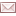 211.0George RobinsonU11MSeaton311.4Jake HoweU11M10Seaton10.710.7411.6Kyran WotherspoonU11M11Annan10.610.6511.8Oliver WalkerU11M11Seaton10.710.7612.0Declan DenwoodU11M10Seaton11.111.170 U11M h170 U11M h170 U11M h170 U11M h170 U11M h170 U11M h170 U11M h170 U11M h170 U11M h170 U11M h170 U11M h170 U11M h170 U11M h170 U11M h170 U11M h170 U11M h170 U11M h170 U11M h170 U11M h170 U11M h170 U11M h170 U11M h170 U11M h170 U11M h170 U11M h1PosPerfNameAGYearCoachClubSBPB111.2George RobinsonU11MSeaton211.3Kyran WotherspoonU11M11Annan10.610.6311.6Jake HoweU11M10Seaton10.710.7411.6Oliver WalkerU11M11Seaton10.710.7512.0Freddie WilsonU11M11Copeland11.011.0612.5Reece SowerbyU11M10Seaton11.611.670 U11M h270 U11M h270 U11M h270 U11M h270 U11M h270 U11M h270 U11M h270 U11M h270 U11M h270 U11M h270 U11M h270 U11M h270 U11M h270 U11M h270 U11M h270 U11M h270 U11M h270 U11M h270 U11M h270 U11M h270 U11M h270 U11M h270 U11M h270 U11M h270 U11M h2PosPerfNameAGYearCoachClubSBPB110.9Myles FarrenU11M11Barrow & Furness10.110.1211.9Declan DenwoodU11M10Seaton11.111.1312.0Bradley QuayleU11M10Seaton11.411.4412.1Seth CraneU11MSeaton512.7Finlay HarperU11M10Seaton11.311.3613.0Jack PiggottU11M11Copeland12.012.070 U11W70 U11W70 U11W70 U11W70 U11W70 U11W70 U11W70 U11W70 U11W70 U11W70 U11W70 U11W70 U11W70 U11W70 U11W70 U11W70 U11W70 U11W70 U11W70 U11W70 U11W70 U11W70 U11W70 U11W70 U11WPosPerfNameAGYearCoachClubSBPB110.8Neve McgoldrickU11W11Annan10.710.7210.8Libby GreenU11W11Seaton10.210.2310.9Matilda BrockleyU11W11Annan10.810.8411.1Greta MortonU11W11Barrow & Furness10.410.4511.2Geace WhitfieldU11WSeaton611.2Alyssa HodgsonU11W10Seaton10.810.870 U11W h170 U11W h170 U11W h170 U11W h170 U11W h170 U11W h170 U11W h170 U11W h170 U11W h170 U11W h170 U11W h170 U11W h170 U11W h170 U11W h170 U11W h170 U11W h170 U11W h170 U11W h170 U11W h170 U11W h170 U11W h170 U11W h170 U11W h170 U11W h170 U11W h1PosPerfNameAGYearCoachClubSBPB110.9Neve McgoldrickU11W11Annan10.710.7210.9Geace WhitfieldU11WSeaton311.1Alyssa HodgsonU11W10Seaton10.810.8411.3Esme DoyleU11W10Barrow & Furness11.111.1512.1Annabel StarkieU11W11Copeland12.012.0612.3Carmen BarbourU11W10Annan11.911.970 U11W h270 U11W h270 U11W h270 U11W h270 U11W h270 U11W h270 U11W h270 U11W h270 U11W h270 U11W h270 U11W h270 U11W h270 U11W h270 U11W h270 U11W h270 U11W h270 U11W h270 U11W h270 U11W h270 U11W h270 U11W h270 U11W h270 U11W h270 U11W h270 U11W h2PosPerfNameAGYearCoachClubSBPB111.2Libby GreenU11W11Seaton10.210.2211.8Mahaya MohanU11W10Barrow & Furness11.211.2312.3Antonia BrockleyU11W10Annan11.211.2412.3Edie-Jo MattinsonU11W10Copeland11.911.9512.4Liliah GibbonsU11WSeaton612.8Phoebe ThorburnU11W11Annan11.511.570 U11W h370 U11W h370 U11W h370 U11W h370 U11W h370 U11W h370 U11W h370 U11W h370 U11W h370 U11W h370 U11W h370 U11W h370 U11W h370 U11W h370 U11W h370 U11W h370 U11W h370 U11W h370 U11W h370 U11W h370 U11W h370 U11W h370 U11W h370 U11W h370 U11W h3PosPerfNameAGYearCoachClubSBPB111.3Matilda BrockleyU11W11Annan10.810.8211.3Greta MortonU11W11Barrow & Furness10.410.4311.3Isla HerbertU11WSeaton412.1Zara ArmstrongU11W11Copeland11.611.5513.1Grace ThorburnU11W11Annan12.012.0613.1Honor MortonU11W11Barrow & Furness12.012.0713.1Lucy BellU11WC/ASP75 U13M75 U13M75 U13M75 U13M75 U13M75 U13M75 U13M75 U13M75 U13M75 U13M75 U13M75 U13M75 U13M75 U13M75 U13M75 U13M75 U13M75 U13M75 U13M75 U13M75 U13M75 U13M75 U13M75 U13M75 U13MPosPerfNameAGYearCoachClubSBPB110.6James BellU13M2Carlisle Aspatria9.79.7210.7Callum HoweU13M1Seaton10.510.5311.1Alex WaughU13M2Giffnock North/Annan10.710.7411.3Lucas SealU13MB&FS511.3Lucas FarrenU13M2Barrow & Furness10.410.4612.0Alfie LambU13M1Seaton10.910.9712.8Jonas RowellU13M1Seaton11.811.875 U13W75 U13W75 U13W75 U13W75 U13W75 U13W75 U13W75 U13W75 U13W75 U13W75 U13W75 U13W75 U13W75 U13W75 U13W75 U13W75 U13W75 U13W75 U13W75 U13W75 U13W75 U13W75 U13W75 U13W75 U13WPosPerfNameAGYearCoachClubSBPB110.8Rosie LawlerU13W2Copeland10.210.1211.6Courtney BarbourU13W1Annan10.910.9312.0Hannah OakleyU13W2Copeland11.611.6412.1Libby TrebleU13W1Copeland11.711.7512.2Catherine CrightonU13WCopeland75 U13W h175 U13W h175 U13W h175 U13W h175 U13W h175 U13W h175 U13W h175 U13W h175 U13W h175 U13W h175 U13W h175 U13W h175 U13W h175 U13W h175 U13W h175 U13W h175 U13W h175 U13W h175 U13W h175 U13W h175 U13W h175 U13W h175 U13W h175 U13W h175 U13W h1PosPerfNameAGYearCoachClubSBPB110.9Rosie LawlerU13W2Copeland10.210.1212.2Libby TrebleU13W1Copeland11.711.7312.4Aimee BroombyU13WC/Asp412.4Evie BrydenU13W1Annan12.1312.1513.0Charlotte CrooksU13WSeaton75 U13W h275 U13W h275 U13W h275 U13W h275 U13W h275 U13W h275 U13W h275 U13W h275 U13W h275 U13W h275 U13W h275 U13W h275 U13W h275 U13W h275 U13W h275 U13W h275 U13W h275 U13W h275 U13W h275 U13W h275 U13W h275 U13W h275 U13W h275 U13W h275 U13W h2PosPerfNameAGYearCoachClubSBPB111.7Courtney BarbourU13W1Annan10.910.9212.0Hannah OakleyU13W2Copeland11.611.6312.3Catherine CrightonU13WCopeland412.4Zoe StewartU13W1Seaton11.511.5513.1Jessica PietersenU13W1Seaton12.012.0100 U20M100 U20M100 U20M100 U20M100 U20M100 U20M100 U20M100 U20M100 U20M100 U20M100 U20M100 U20M100 U20M100 U20M100 U20M100 U20M100 U20M100 U20M100 U20M100 U20M100 U20M100 U20M100 U20M100 U20M100 U20MPosPerfNameAGYearCoachClubSBPB111.7Finlay WaughU17M-2Michael LoveGiffnock North/Annan11.3111.31212.0Reece StalkerU20M2Seaton11.311.3312.3Ryan WilsonU17M-2Paul BurnsBarrow & Furness11.311.3412.6Lewis AtkinsonU17M-1Lewis AtkinsonCarlisle Aspatria11.911.9512.9Samuel JacksonU17M-1Barrow & Furness12.412.4613.9Dylan StalkerU17M-1Seaton13.313.3100 U15M100 U15M100 U15M100 U15M100 U15M100 U15M100 U15M100 U15M100 U15M100 U15M100 U15M100 U15M100 U15M100 U15M100 U15M100 U15M100 U15M100 U15M100 U15M100 U15M100 U15M100 U15M100 U15M100 U15M100 U15MPosPerfNameAGYearCoachClubSBPB112.1Joe SouthwellU15M2Ellenborough11.5911.59212.7Oscar DoranU15M1Seaton11.911.9313.8Ethan SeedsU15M1Seaton12.912.9414.2Robbie ByersU15M1Annan13.013.0514.7Luke DawsonU15MC/Asp615.7Sam RowellU15M1Seaton14.214.2717.2Matthew CassonU15M1Copeland16.516.5100 U20W100 U20W100 U20W100 U20W100 U20W100 U20W100 U20W100 U20W100 U20W100 U20W100 U20W100 U20W100 U20W100 U20W100 U20W100 U20W100 U20W100 U20W100 U20W100 U20W100 U20W100 U20W100 U20W100 U20W100 U20WPosPerfNameAGYearCoachClubSBPB113.7Lauren ParrU20W1Seaton13.212.8214.3Millie ChadwickU17W-1Barrow & Furness13.813.1314.5Nicole ByersU17W-1Annan13.813.7415.1Millie RiddleU17W-2Seaton14.614.1515.9Catriona ThompsonSBU17W-2Annan15.914.3100 U15W100 U15W100 U15W100 U15W100 U15W100 U15W100 U15W100 U15W100 U15W100 U15W100 U15W100 U15W100 U15W100 U15W100 U15W100 U15W100 U15W100 U15W100 U15W100 U15W100 U15W100 U15W100 U15W100 U15W100 U15WPosPerfNameAGYearCoachClubSBPB113.4Kayleigh WatsonU15W2Kayleigh WatsonCarlisle Aspatria12.312.3213.6Megan CrellingU15WSeaton313.8Faith GriffithsU15W1Annan13.313.3413.9Bethan ParrU15W2Seaton13.113.1514.2Isabel SunleyU15W1Seaton13.413.4614.4Zoe MitchellU15W1Annan13.513.5100 U15W h1100 U15W h1100 U15W h1100 U15W h1100 U15W h1100 U15W h1100 U15W h1100 U15W h1100 U15W h1100 U15W h1100 U15W h1100 U15W h1100 U15W h1100 U15W h1100 U15W h1100 U15W h1100 U15W h1100 U15W h1100 U15W h1100 U15W h1100 U15W h1100 U15W h1100 U15W h1100 U15W h1100 U15W h1PosPerfNameAGYearCoachClubSBPB114.0Faith GriffithsU15W1Annan13.313.3214.2Zoe MitchellU15W1Annan13.513.5314.2Bethan ParrU15W2Seaton13.113.1414.7Amy ClarkU15W1Seaton13.613.6515.2Brooke SteelU15WC/Asp615.6Natasha StannettU15WSeaton100 U15W h2100 U15W h2100 U15W h2100 U15W h2100 U15W h2100 U15W h2100 U15W h2100 U15W h2100 U15W h2100 U15W h2100 U15W h2100 U15W h2100 U15W h2100 U15W h2100 U15W h2100 U15W h2100 U15W h2100 U15W h2100 U15W h2100 U15W h2100 U15W h2100 U15W h2100 U15W h2100 U15W h2100 U15W h2PosPerfNameAGYearCoachClubSBPB113.7Kayleigh WatsonU15WC/Asp213.9Nia FosterU15W2Seaton12.912.9314.4Isabel SunleyU15W1Seaton13.413.4415.2Megan CrellingU15W1Seaton14.414.4515.5Katey QuayleU15W1Seaton14.514.5150 U13M150 U13M150 U13M150 U13M150 U13M150 U13M150 U13M150 U13M150 U13M150 U13M150 U13M150 U13M150 U13M150 U13M150 U13M150 U13M150 U13M150 U13M150 U13M150 U13M150 U13M150 U13M150 U13M150 U13M150 U13MPosPerfNameAGYearCoachClubSBPB120.2James BellU13M2Carlisle Aspatria18.418.4221.7Callum HoweU13M1Seaton20.620.6321.8Alex WaughU13M2Giffnock North/Annan21.121.1422.1Lucas FarrenU13M2Barrow & Furness20.920.9524.3Jonas RowellU13M1Seaton23.023.0624.3Callum ThompsonU13M1Annan24.224.2150 U13W150 U13W150 U13W150 U13W150 U13W150 U13W150 U13W150 U13W150 U13W150 U13W150 U13W150 U13W150 U13W150 U13W150 U13W150 U13W150 U13W150 U13W150 U13W150 U13W150 U13W150 U13W150 U13W150 U13W150 U13WPosPerfNameAGYearCoachClubSBPB121.7Rosie LawlerU13W2Copeland20.920.9222.3Ebony BlackwellU13W2Copeland21.421.4322.9Courtney BarbourU13W1Annan21.121.1424.5Lucy SwarbrickU13W2Barrow & Furness22.322.3525.0Zoe StewartU13W1Seaton23.823.8625.6Jessica PietersenU13W1Seaton23.923.9150 U13W h1150 U13W h1150 U13W h1150 U13W h1150 U13W h1150 U13W h1150 U13W h1150 U13W h1150 U13W h1150 U13W h1150 U13W h1150 U13W h1150 U13W h1150 U13W h1150 U13W h1150 U13W h1150 U13W h1150 U13W h1150 U13W h1150 U13W h1150 U13W h1150 U13W h1150 U13W h1150 U13W h1150 U13W h1PosPerfNameAGYearCoachClubSBPB122.2Ebony BlackwellU13W2Copeland21.421.4223.3Courtney BarbourU13W1Annan21.121.1324.5Lucy SwarbrickU13W2Barrow & Furness22.322.3424.6Jessica PietersenU13W1Seaton23.923.9150 U13W h2150 U13W h2150 U13W h2150 U13W h2150 U13W h2150 U13W h2150 U13W h2150 U13W h2150 U13W h2150 U13W h2150 U13W h2150 U13W h2150 U13W h2150 U13W h2150 U13W h2150 U13W h2150 U13W h2150 U13W h2150 U13W h2150 U13W h2150 U13W h2150 U13W h2150 U13W h2150 U13W h2150 U13W h2PosPerfNameAGYearCoachClubSBPB121.4Rosie LawlerU13W2Copeland20.920.9225.1Zoe StewartU13W1Seaton23.823.8325.4Jessica ForsterU13W1Annan24.724.7425.7Ishana MohanU13W2Barrow & Furness24.224.2200 U20M200 U20M200 U20M200 U20M200 U20M200 U20M200 U20M200 U20M200 U20M200 U20M200 U20M200 U20M200 U20M200 U20M200 U20M200 U20M200 U20M200 U20M200 U20M200 U20M200 U20M200 U20M200 U20M200 U20M200 U20MPosPerfNameAGYearCoachClubSBPB123.3Reece StalkerU20M2Seaton22.322.3223.8Finlay WaughU17M-2Michael LoveGiffnock North/Annan22.9122.91324.7Ryan WilsonU17M-2Paul BurnsBarrow & Furness23.023.0425.8Lewis AtkinsonU17M-1Lewis AtkinsonCarlisle Aspatria24.724.7528.0Brad KingU20M1Seaton25.625.6628.5Samuel JacksonU17M-1Barrow & Furness25.925.9200 U15M200 U15M200 U15M200 U15M200 U15M200 U15M200 U15M200 U15M200 U15M200 U15M200 U15M200 U15M200 U15M200 U15M200 U15M200 U15M200 U15M200 U15M200 U15M200 U15M200 U15M200 U15M200 U15M200 U15M200 U15MPosPerfNameAGYearCoachClubSBPB124.3Joe SouthwellPBU15M2Ellenborough24.324.3225.0James YoungU15M2Carlisle Aspatria24.324.3326.4Finlay StarkieU15M1Copeland25.625.6428.5Jake MitchellU15M1Annan28.028.0530.6Sam RowellU15M1Seaton29.2429.24200 U17W200 U17W200 U17W200 U17W200 U17W200 U17W200 U17W200 U17W200 U17W200 U17W200 U17W200 U17W200 U17W200 U17W200 U17W200 U17W200 U17W200 U17W200 U17W200 U17W200 U17W200 U17W200 U17W200 U17W200 U17WPosPerfNameAGYearCoachClubSBPB129.9Jemma AtkinsonU17W1Seaton28.428.4230.8Elizabeth RhodesU17W1Copeland30.230.2330.8Millie RiddleU17W1Seaton30.030.0432.4Catriona ThompsonU17W1Annan31.530.2200 U15W200 U15W200 U15W200 U15W200 U15W200 U15W200 U15W200 U15W200 U15W200 U15W200 U15W200 U15W200 U15W200 U15W200 U15W200 U15W200 U15W200 U15W200 U15W200 U15W200 U15W200 U15W200 U15W200 U15W200 U15WPosPerfNameAGYearCoachClubSBPB128.0Kayleigh WatsonU15W2Kayleigh WatsonCarlisle Aspatria26.626.6229.0Isabel SunleyU15W1Seaton27.827.8329.1Zoe MitchellU15W1Annan28.328.3430.0Abigail IredaleU15W1Ellenborough28.528.5530.2Nia FosterU15W2Seaton28.028.0631.3Laura BrownU15W1Barrow & Furness28.328.3200 U15W h1200 U15W h1200 U15W h1200 U15W h1200 U15W h1200 U15W h1200 U15W h1200 U15W h1200 U15W h1200 U15W h1200 U15W h1200 U15W h1200 U15W h1200 U15W h1200 U15W h1200 U15W h1200 U15W h1200 U15W h1200 U15W h1200 U15W h1200 U15W h1200 U15W h1200 U15W h1200 U15W h1200 U15W h1PosPerfNameAGYearCoachClubSBPB129.5Zoe MitchellU15W1Annan28.328.3230.0Laura BrownU15W1Barrow & Furness28.328.3330.3Abigail IredaleU15WCopeland431.8Natasha StannettU15WSeaton200 U15W h2200 U15W h2200 U15W h2200 U15W h2200 U15W h2200 U15W h2200 U15W h2200 U15W h2200 U15W h2200 U15W h2200 U15W h2200 U15W h2200 U15W h2200 U15W h2200 U15W h2200 U15W h2200 U15W h2200 U15W h2200 U15W h2200 U15W h2200 U15W h2200 U15W h2200 U15W h2200 U15W h2200 U15W h2PosPerfNameAGYearCoachClubSBPB128.3Kayleigh WatsonU15WC/Asp229.2Nia FosterU15W2Seaton28.028.0329.4Isabel SunleyU15W1Seaton27.827.8433.5Erin ThompsonU15WAnnan&Dist300 U17X300 U17X300 U17X300 U17X300 U17X300 U17X300 U17X300 U17X300 U17X300 U17X300 U17X300 U17X300 U17X300 U17X300 U17X300 U17X300 U17X300 U17X300 U17X300 U17X300 U17X300 U17X300 U17X300 U17X300 U17XPosPerfNameAGYearCoachClubSBPB139.9James YoungU15M-1Carlisle Aspatria38.2838.28241.3Finlay StarkieU15M-2Copeland40.440.4344.6Jake MitchellPBU15M-2Annan44.644.6448.2Elizabeth RhodesPBU17W1Copeland48.248.2400 U20M400 U20M400 U20M400 U20M400 U20M400 U20M400 U20M400 U20M400 U20M400 U20M400 U20M400 U20M400 U20M400 U20M400 U20M400 U20M400 U20M400 U20M400 U20M400 U20M400 U20M400 U20M400 U20M400 U20M400 U20MPosPerfNameAGYearCoachClubSBPB149.0Oliver DustinPBU20M1Graeme MasonBorder49.049.0252.4Reece StalkerU20M2Seaton50.550.10355.2James MattinsonPBU20M1Graeme MasonKeswick55.255.2455.9Brad KingPBU20M1Seaton55.955.9558.5Finlay WaughPBU17M-2Michael LoveGiffnock North/Annan58.558.5659.0Samuel JacksonU17M-1Barrow & Furness58.558.5600 U11M600 U11M600 U11M600 U11M600 U11M600 U11M600 U11M600 U11M600 U11M600 U11M600 U11M600 U11M600 U11M600 U11M600 U11M600 U11M600 U11M600 U11M600 U11M600 U11M600 U11M600 U11M600 U11M600 U11M600 U11MPosPerfNameAGYearCoachClubSBPB11:59.5Myles FarrenU11M11Barrow & Furness1:56.51:56.522:00.0Declan DenwoodU11M10Seaton1:58.21:58.232:02.0Kyran WotherspoonU11M11Annan1:56.91:56.942:11.2Seth CraneU11MSeaton52:11.7Harley WellsU11M10Copeland2:09.52:09.562:12.0Freddie WilsonPBU11M11Copeland2:12.02:12.072:13.2Finlay HarperU11M10Seaton2:10.52:10.5600 U11W600 U11W600 U11W600 U11W600 U11W600 U11W600 U11W600 U11W600 U11W600 U11W600 U11W600 U11W600 U11W600 U11W600 U11W600 U11W600 U11W600 U11W600 U11W600 U11W600 U11W600 U11W600 U11W600 U11W600 U11WPosPerfNameAGYearCoachClubSBPB12:02.8Katie ThwaytesU11W11Copeland2:01.12:01.122:04.6Mahaya MohanU11W10Barrow & Furness2:01.92:01.932:06.2Ami MillerU11W11Annan2:05.02:04.742:08.6Esme DoyleU11W10Barrow & Furness2:02.12:02.152:10.9Zoe BrannonU11W10Copeland2:07.12:07.162:11.6Grace ThorburnU11W11Annan2:08.02:08.072:13.8Honor MortonPBU11W11Barrow & Furness2:13.82:13.882:16.6Phoebe ThorburnU11W11Annan2:12.22:12.292:17.4Liliah GibbonsU11WSeaton1200 U13X1200 U13X1200 U13X1200 U13X1200 U13X1200 U13X1200 U13X1200 U13X1200 U13X1200 U13X1200 U13X1200 U13X1200 U13X1200 U13X1200 U13X1200 U13X1200 U13X1200 U13X1200 U13X1200 U13X1200 U13X1200 U13X1200 U13X1200 U13X1200 U13XPosPerfNameAGYearCoachClubSBPB14:00.0Alfie LambU13M1Seaton3:55.73:55.724:05.2Ebony BlackwellPBU13W2Copeland4:05.24:05.234:17.2Thomas ForsterPBU13M2Annan4:17.24:17.244:22.9Nicole RitchieU13W2Annan4:20.04:20.054:26.5Fayth BownessU13W2Copeland4:26.04:26.064:32.5Felicity EvansU13W1Eden Runners4:26.84:26.874:38.2Callum ThompsonPBU13M1Annan4:38.24:38.284:41.2Olivia SwarbrickU13W1Brian ThompsonCopeland/Cumberland Fell Runners4:35.04:35.094:42.0Jake KirkpatrickPBU13M2Annan4:42.04:42.0104:44.3Ellie ByersU13W2Annan4:43.34:43.3114:54.0Ishana MohanPBU13W2Barrow & Furness4:54.04:54.01500 U20X1500 U20X1500 U20X1500 U20X1500 U20X1500 U20X1500 U20X1500 U20X1500 U20X1500 U20X1500 U20X1500 U20X1500 U20X1500 U20X1500 U20X1500 U20X1500 U20X1500 U20X1500 U20X1500 U20X1500 U20X1500 U20X1500 U20X1500 U20X1500 U20XPosPerfNameAGYearCoachClubSBPB14:24.4Robin ReganU17M-2Derek HurtonEden Runners4:20.74:20.724:27.6Taylor GillPBU17M-2Barrow & Furness4:27.64:27.634:37.9Craig BottomleySBU17M-1Eden Runners4:37.94:37.244:40.7Danny BrydenPBU17M-2Annan4:40.74:40.754:47.3Tiffany PenfoldU20W3Copeland/Edge Hill Uni/Liverpool Pembroke Sefton4:35.574:35.5765:11.0Brad KingU20M1Seaton4:55.44:55.475:30.5Jemma AtkinsonSBU17W-2Seaton5:30.55:14.785:43.0Catriona PatonU17W-2Annan5:41.65:25.81500 U15X1500 U15X1500 U15X1500 U15X1500 U15X1500 U15X1500 U15X1500 U15X1500 U15X1500 U15X1500 U15X1500 U15X1500 U15X1500 U15X1500 U15X1500 U15X1500 U15X1500 U15X1500 U15X1500 U15X1500 U15X1500 U15X1500 U15X1500 U15X1500 U15XPosPerfNameAGYearCoachClubSBPB15:11.0Lizzi PowsonU15WSeaton25:17.6Alexander RhodesPBU15M1Brian ThompsonCopeland/Cumberland Fell Runners5:17.65:17.635:24.4Emily SwarbrickU15W2Brian ThompsonCopeland/Cumberland Fell Runners5:13.95:08.645:29.7Isla CooperSBU15W1Annan5:29.75:16.6855:48.2Laura BrownU15W1Barrow & Furness5:38.65:38.666:06.4Kate WrenU15WC/AspHJ U11XHJ U11XHJ U11XHJ U11XHJ U11XHJ U11XHJ U11XHJ U11XHJ U11XHJ U11XHJ U11XHJ U11XHJ U11XHJ U11XHJ U11XHJ U11XHJ U11XHJ U11XHJ U11XHJ U11XHJ U11XHJ U11XHJ U11XHJ U11XHJ U11XPosPerfNameAGYearCoachClubSBPB11.20Freddie WilsonPBU11M11Copeland1.201.2021.10Katie ThwaytesU11W11Copeland1.151.1531.05Libby GreenU11W11Seaton1.151.1531.05Neve McgoldrickU11W11Annan1.151.1551.00Ami MillerU11W11Annan1.151.1560.95Lucy BellPBU11W11Carlisle Aspatria0.950.9560.95Kyran WotherspoonU11M11Annan1.051.0580.90Zoe DenvirSBU11W11Seaton0.900.9580.90Zara ArmstrongU11W11Copeland1.001.00100.85Lucas QuinnU11MAnnan&Dist100.85Jack PiggottU11MCopelandHJ U15MHJ U15MHJ U15MHJ U15MHJ U15MHJ U15MHJ U15MHJ U15MHJ U15MHJ U15MHJ U15MHJ U15MHJ U15MHJ U15MHJ U15MHJ U15MHJ U15MHJ U15MHJ U15MHJ U15MHJ U15MHJ U15MHJ U15MHJ U15MHJ U15MPosPerfNameAGYearCoachClubSBPB11.70Joe SouthwellPBU15M2Ellenborough1.701.7021.40Ethan SeedsPBU15M1Seaton1.401.40HJ U13MHJ U13MHJ U13MHJ U13MHJ U13MHJ U13MHJ U13MHJ U13MHJ U13MHJ U13MHJ U13MHJ U13MHJ U13MHJ U13MHJ U13MHJ U13MHJ U13MHJ U13MHJ U13MHJ U13MHJ U13MHJ U13MHJ U13MHJ U13MHJ U13MPosPerfNameAGYearCoachClubSBPB11.30Oliver DenvirU13M2Terry HughesSeaton1.331.3321.15Jake KirkpatrickPBU13M2Annan1.151.15HJ U17WHJ U17WHJ U17WHJ U17WHJ U17WHJ U17WHJ U17WHJ U17WHJ U17WHJ U17WHJ U17WHJ U17WHJ U17WHJ U17WHJ U17WHJ U17WHJ U17WHJ U17WHJ U17WHJ U17WHJ U17WHJ U17WHJ U17WHJ U17WHJ U17WPosPerfNameAGYearCoachClubSBPB11.35Shannon ThompsonU15W-1Seaton1.381.4111.35Catriona PatonPBU17W1Annan1.351.35HJ U13WHJ U13WHJ U13WHJ U13WHJ U13WHJ U13WHJ U13WHJ U13WHJ U13WHJ U13WHJ U13WHJ U13WHJ U13WHJ U13WHJ U13WHJ U13WHJ U13WHJ U13WHJ U13WHJ U13WHJ U13WHJ U13WHJ U13WHJ U13WHJ U13WPosPerfNameAGYearCoachClubSBPB11.20Katie IrvingU13WC/Asp21.10Jessica PietersenU13W1Seaton1.151.1531.05Aimee BroombyU13WC/Asp41.00Jessica ForsterU13W1Annan1.101.10LJ U11XLJ U11XLJ U11XLJ U11XLJ U11XLJ U11XLJ U11XLJ U11XLJ U11XLJ U11XLJ U11XLJ U11XLJ U11XLJ U11XLJ U11XLJ U11XLJ U11XLJ U11XLJ U11XLJ U11XLJ U11XLJ U11XLJ U11XLJ U11XLJ U11XPosPerfNameAGYearCoachClubSBPB13.98Myles FarrenU11M11Barrow & Furness4.224.2223.67Katie ThwaytesPBU11W11Copeland3.673.6733.57Neve McgoldrickPBU11W11Annan3.573.5743.49Geace WhitfieldU11WSeaton53.42Matilda BrockleyU11W11Annan3.633.6363.40Jake HowePBU11M10Seaton3.403.4073.37Ami MillerPBU11W11Annan3.373.3783.35Libby GreenPBU11W11Seaton3.353.3593.32Seth CraneU11MSeaton103.29Esme DoyleU11W10Barrow & Furness3.383.38113.26Mahaya MohanPBU11W10Barrow & Furness3.263.26123.22Bradley QuaylePBU11M10Seaton3.223.22133.15Alyssa HodgsonU11W10Seaton3.463.46143.14Isla HerbertPBU11W11Unknown3.143.14153.02Reece SowerbyPBU11M10Seaton3.023.02163.01Honor MortonPBU11W11Barrow & Furness3.013.01173.01Jack PiggottU11MCopeland183.01Harley WellsPBU11M10Copeland3.013.01193.00Lucy BellPBU11W11Carlisle Aspatria3.003.00202.99Zara ArmstrongU11W11Copeland3.043.20212.99Greta MortonU11W11Barrow & Furness3.313.31222.96Edie-Jo MattinsonPBU11W10Copeland2.962.96232.95Felicity AncellU11W11Copeland2.973.23242.93Oliver WalkerU11M11Seaton3.423.59252.92Zoe DenvirPBU11W11Seaton2.922.92262.90Declan DenwoodU11M10Seaton2.992.99272.87Annabel StarkieU11W11Copeland3.073.07282.77Carmen BarbourU11W10Annan2.952.95292.71Finlay HarperU11M10Seaton3.163.16LJ U11XLJ U11XLJ U11XLJ U11XLJ U11XLJ U11XLJ U11XLJ U11XLJ U11XLJ U11XLJ U11XLJ U11XLJ U11XLJ U11XLJ U11XLJ U11XLJ U11XLJ U11XLJ U11XLJ U11XLJ U11XLJ U11XLJ U11XLJ U11XLJ U11XPosPerfNameAGYearCoachClubSBPB302.67Liliah GibbonsU11WSeaton312.65Antonia BrockleyU11W10Annan2.862.86322.33Lucas QuinnU11MAnnan&DistLJ U15MLJ U15MLJ U15MLJ U15MLJ U15MLJ U15MLJ U15MLJ U15MLJ U15MLJ U15MLJ U15MLJ U15MLJ U15MLJ U15MLJ U15MLJ U15MLJ U15MLJ U15MLJ U15MLJ U15MLJ U15MLJ U15MLJ U15MLJ U15MLJ U15MPosPerfNameAGYearCoachClubSBPB15.60Oscar DoranPBU15M1Seaton5.605.6025.47Joseph CrawfordPBU15M2Seaton5.475.4734.62Ethan SeedsPBU15M1Seaton4.624.6244.36Robbie ByersPBU15M1Annan4.364.3654.34Luke DawsonU15MC/Asp64.18Jake MitchellPBU15M1Annan4.184.1873.72Sam RowellU15M1Seaton4.024.0383.66Matthew CassonPBU15M1Copeland3.663.66LJ U13MLJ U13MLJ U13MLJ U13MLJ U13MLJ U13MLJ U13MLJ U13MLJ U13MLJ U13MLJ U13MLJ U13MLJ U13MLJ U13MLJ U13MLJ U13MLJ U13MLJ U13MLJ U13MLJ U13MLJ U13MLJ U13MLJ U13MLJ U13MLJ U13MPosPerfNameAGYearCoachClubSBPB14.43Callum HoweU13M1Seaton4.444.4424.26Lucas SealU13MB&FS34.22Oliver DenvirPBU13M2Terry HughesSeaton4.224.2244.02Lucas FarrenU13M2Barrow & Furness4.514.5153.33Callum ThompsonPBU13M1Annan3.333.3363.22Jonas RowellU13M1Seaton3.353.38LJ U20WLJ U20WLJ U20WLJ U20WLJ U20WLJ U20WLJ U20WLJ U20WLJ U20WLJ U20WLJ U20WLJ U20WLJ U20WLJ U20WLJ U20WLJ U20WLJ U20WLJ U20WLJ U20WLJ U20WLJ U20WLJ U20WLJ U20WLJ U20WLJ U20WPosPerfNameAGYearCoachClubSBPB15.02Lauren ParrU20W1Seaton5.105.1024.81Millie ChadwickSBU17W-1Barrow & Furness4.815.07LJ U15WLJ U15WLJ U15WLJ U15WLJ U15WLJ U15WLJ U15WLJ U15WLJ U15WLJ U15WLJ U15WLJ U15WLJ U15WLJ U15WLJ U15WLJ U15WLJ U15WLJ U15WLJ U15WLJ U15WLJ U15WLJ U15WLJ U15WLJ U15WLJ U15WPosPerfNameAGYearCoachClubSBPB14.91Bethan ParrPBU15W2Seaton4.914.9124.47Brooke SteelPBU15W2Carlisle Aspatria4.474.4734.45Amy ClarkU15W1Seaton4.654.6544.26Shannon ThompsonU15W2Seaton4.364.4554.01Natasha StannettU15WSeaton63.96Megan CrellingU15WSeaton73.74Faith GriffithsPBU15W1Annan3.743.7483.69Isla CooperU15W1Annan3.923.9693.47Erin ThompsonU15WAnnan&DistLJ U13WLJ U13WLJ U13WLJ U13WLJ U13WLJ U13WLJ U13WLJ U13WLJ U13WLJ U13WLJ U13WLJ U13WLJ U13WLJ U13WLJ U13WLJ U13WLJ U13WLJ U13WLJ U13WLJ U13WLJ U13WLJ U13WLJ U13WLJ U13WLJ U13WPosPerfNameAGYearCoachClubSBPB14.17Courtney BarbourU13W1Annan4.264.2624.10Katie IrvingU13WC/Asp33.87Lucy SwarbrickPBU13W2Barrow & Furness3.873.8743.61Aimee BroombyU13WC/Asp53.58Hannah OakleyPBU13W2Copeland3.583.5863.48Ishana MohanU13W2Barrow & Furness3.563.5672.85Libby TreblePBU13W1Copeland2.852.8582.79Jessica ForsterU13W1Annan3.033.03TJ U20WTJ U20WTJ U20WTJ U20WTJ U20WTJ U20WTJ U20WTJ U20WTJ U20WTJ U20WTJ U20WTJ U20WTJ U20WTJ U20WTJ U20WTJ U20WTJ U20WTJ U20WTJ U20WTJ U20WTJ U20WTJ U20WTJ U20WTJ U20WTJ U20WPosPerfNameAGYearCoachClubSBPB19.75Lauren ParrU20W1Seaton10.3310.4529.53Brooke SteelPBU15W-3Carlisle Aspatria9.539.53SP6K U20MSP6K U20MSP6K U20MSP6K U20MSP6K U20MSP6K U20MSP6K U20MSP6K U20MSP6K U20MSP6K U20MSP6K U20MSP6K U20MSP6K U20MSP6K U20MSP6K U20MSP6K U20MSP6K U20MSP6K U20MSP6K U20MSP6K U20MSP6K U20MSP6K U20MSP6K U20MSP6K U20MSP6K U20MPosPerfNameAGYearCoachClubSBPB112.14Joseph MooreU20M1Seaton13.2113.21211.82Thomas EdmundsU20MB&FSSP5K U17MSP5K U17MSP5K U17MSP5K U17MSP5K U17MSP5K U17MSP5K U17MSP5K U17MSP5K U17MSP5K U17MSP5K U17MSP5K U17MSP5K U17MSP5K U17MSP5K U17MSP5K U17MSP5K U17MSP5K U17MSP5K U17MSP5K U17MSP5K U17MSP5K U17MSP5K U17MSP5K U17MSP5K U17MPosPerfNameAGYearCoachClubSBPB111.39Ryan WilsonPBU17M1Paul BurnsBarrow & Furness11.3911.3926.00Dylan StalkerU17M2Seaton6.216.56SP4K U15MSP4K U15MSP4K U15MSP4K U15MSP4K U15MSP4K U15MSP4K U15MSP4K U15MSP4K U15MSP4K U15MSP4K U15MSP4K U15MSP4K U15MSP4K U15MSP4K U15MSP4K U15MSP4K U15MSP4K U15MSP4K U15MSP4K U15MSP4K U15MSP4K U15MSP4K U15MSP4K U15MSP4K U15MPosPerfNameAGYearCoachClubSBPB111.59Joseph CrawfordU15M2Seaton12.0312.03210.27Toby WilsonPBU15M2Barrow & Furness10.2710.2738.65Luke DawsonU15MC/Asp48.00Aaron HollidayU15M1Copeland8.068.0655.78Dylan RobinsonPBU15M1Copeland5.785.78SP4K U20WSP4K U20WSP4K U20WSP4K U20WSP4K U20WSP4K U20WSP4K U20WSP4K U20WSP4K U20WSP4K U20WSP4K U20WSP4K U20WSP4K U20WSP4K U20WSP4K U20WSP4K U20WSP4K U20WSP4K U20WSP4K U20WSP4K U20WSP4K U20WSP4K U20WSP4K U20WSP4K U20WSP4K U20WPosPerfNameAGYearCoachClubSBPB19.70Abbie JohnstoneU20W2Abbie JohnstoneCopeland10.0310.0323.24Niamh FlynnPBU20W1Copeland3.243.24SP3K U13MSP3K U13MSP3K U13MSP3K U13MSP3K U13MSP3K U13MSP3K U13MSP3K U13MSP3K U13MSP3K U13MSP3K U13MSP3K U13MSP3K U13MSP3K U13MSP3K U13MSP3K U13MSP3K U13MSP3K U13MSP3K U13MSP3K U13MSP3K U13MSP3K U13MSP3K U13MSP3K U13MSP3K U13MPosPerfNameAGYearCoachClubSBPB18.43James BellPBU13M2Carlisle Aspatria8.438.4327.85Thomas ForsterU13M2Annan7.957.9537.36Alex WaughPBU13M2Giffnock North/Annan7.367.3645.87Harry PiggottU13M1Copeland6.016.01SP3K U17WSP3K U17WSP3K U17WSP3K U17WSP3K U17WSP3K U17WSP3K U17WSP3K U17WSP3K U17WSP3K U17WSP3K U17WSP3K U17WSP3K U17WSP3K U17WSP3K U17WSP3K U17WSP3K U17WSP3K U17WSP3K U17WSP3K U17WSP3K U17WSP3K U17WSP3K U17WSP3K U17WSP3K U17WPosPerfNameAGYearCoachClubSBPB19.50Millie ChadwickU17W2Barrow & Furness10.6510.6525.33Nicole ByersU17W2Annan5.855.8535.28Catriona ThompsonSBU17W1Annan5.286.3543.95Mia LobbU17W1Copeland4.794.79SP3K U15WSP3K U15WSP3K U15WSP3K U15WSP3K U15WSP3K U15WSP3K U15WSP3K U15WSP3K U15WSP3K U15WSP3K U15WSP3K U15WSP3K U15WSP3K U15WSP3K U15WSP3K U15WSP3K U15WSP3K U15WSP3K U15WSP3K U15WSP3K U15WSP3K U15WSP3K U15WSP3K U15WSP3K U15WPosPerfNameAGYearCoachClubSBPB18.57Abigail WrightU15W2Seaton8.798.7927.40Shannon ThompsonPBU15W2Seaton7.407.4036.73Laura BrownU15W1Barrow & Furness8.488.4846.22Ana PenmanU15WCopelandSP2.72K U13WSP2.72K U13WSP2.72K U13WSP2.72K U13WSP2.72K U13WSP2.72K U13WSP2.72K U13WSP2.72K U13WSP2.72K U13WSP2.72K U13WSP2.72K U13WSP2.72K U13WSP2.72K U13WSP2.72K U13WSP2.72K U13WSP2.72K U13WSP2.72K U13WSP2.72K U13WSP2.72K U13WSP2.72K U13WSP2.72K U13WSP2.72K U13WSP2.72K U13WSP2.72K U13WSP2.72K U13WPosPerfNameAGYearCoachClubSBPB19.07Erin QuinnPBU13W2Annan9.079.0725.41Alexia BuchananPBU13W2Copeland5.415.4135.40Evie BrydenU13W1Annan5.525.52DT1.75K U20MDT1.75K U20MDT1.75K U20MDT1.75K U20MDT1.75K U20MDT1.75K U20MDT1.75K U20MDT1.75K U20MDT1.75K U20MDT1.75K U20MDT1.75K U20MDT1.75K U20MDT1.75K U20MDT1.75K U20MDT1.75K U20MDT1.75K U20MDT1.75K U20MDT1.75K U20MDT1.75K U20MDT1.75K U20MDT1.75K U20MDT1.75K U20MDT1.75K U20MDT1.75K U20MDT1.75K U20MPosPerfNameAGYearCoachClubSBPB133.30Thomas EdmundsU20MB&FS229.34Joseph MooreU20M1Seaton35.9035.90DT1.25K U15MDT1.25K U15MDT1.25K U15MDT1.25K U15MDT1.25K U15MDT1.25K U15MDT1.25K U15MDT1.25K U15MDT1.25K U15MDT1.25K U15MDT1.25K U15MDT1.25K U15MDT1.25K U15MDT1.25K U15MDT1.25K U15MDT1.25K U15MDT1.25K U15MDT1.25K U15MDT1.25K U15MDT1.25K U15MDT1.25K U15MDT1.25K U15MDT1.25K U15MDT1.25K U15MDT1.25K U15MPosPerfNameAGYearCoachClubSBPB120.93Toby WilsonU15M2Barrow & Furness29.6129.61216.92Aaron HollidayU15M1Copeland18.6018.60316.00Dylan RobinsonU15M1Copeland19.0619.06DT1K U13MDT1K U13MDT1K U13MDT1K U13MDT1K U13MDT1K U13MDT1K U13MDT1K U13MDT1K U13MDT1K U13MDT1K U13MDT1K U13MDT1K U13MDT1K U13MDT1K U13MDT1K U13MDT1K U13MDT1K U13MDT1K U13MDT1K U13MDT1K U13MDT1K U13MDT1K U13MDT1K U13MDT1K U13MPosPerfNameAGYearCoachClubSBPB117.98Thomas ForsterPBU13M2Annan17.9817.98214.64Harry PiggottU13M1Copeland15.6315.63DT1K U20WDT1K U20WDT1K U20WDT1K U20WDT1K U20WDT1K U20WDT1K U20WDT1K U20WDT1K U20WDT1K U20WDT1K U20WDT1K U20WDT1K U20WDT1K U20WDT1K U20WDT1K U20WDT1K U20WDT1K U20WDT1K U20WDT1K U20WDT1K U20WDT1K U20WDT1K U20WDT1K U20WDT1K U20WPosPerfNameAGYearCoachClubSBPB127.34Abbie JohnstoneU20W2Abbie JohnstoneCopeland31.4231.42DT1K U17WDT1K U17WDT1K U17WDT1K U17WDT1K U17WDT1K U17WDT1K U17WDT1K U17WDT1K U17WDT1K U17WDT1K U17WDT1K U17WDT1K U17WDT1K U17WDT1K U17WDT1K U17WDT1K U17WDT1K U17WDT1K U17WDT1K U17WDT1K U17WDT1K U17WDT1K U17WDT1K U17WDT1K U17WPosPerfNameAGYearCoachClubSBPB111.27Mia LobbU17W1Copeland12.5812.58DT1K U15WDT1K U15WDT1K U15WDT1K U15WDT1K U15WDT1K U15WDT1K U15WDT1K U15WDT1K U15WDT1K U15WDT1K U15WDT1K U15WDT1K U15WDT1K U15WDT1K U15WDT1K U15WDT1K U15WDT1K U15WDT1K U15WDT1K U15WDT1K U15WDT1K U15WDT1K U15WDT1K U15WDT1K U15WPosPerfNameAGYearCoachClubSBPB120.18Abigail WrightU15W2Seaton20.8820.88219.89Katey QuaylePBU15W1Seaton19.8919.89316.69Ana PenmanU15WCopelandDT0.75K U13WDT0.75K U13WDT0.75K U13WDT0.75K U13WDT0.75K U13WDT0.75K U13WDT0.75K U13WDT0.75K U13WDT0.75K U13WDT0.75K U13WDT0.75K U13WDT0.75K U13WDT0.75K U13WDT0.75K U13WDT0.75K U13WDT0.75K U13WDT0.75K U13WDT0.75K U13WDT0.75K U13WDT0.75K U13WDT0.75K U13WDT0.75K U13WDT0.75K U13WDT0.75K U13WDT0.75K U13WPosPerfNameAGYearCoachClubSBPB122.51Erin QuinnU13W2Annan25.9425.94222.32Lucy SwarbrickPBU13W2Barrow & Furness22.3222.32318.97Ellie ByersPBU13W2Annan18.9718.97414.35Catherine CrightonU13WCopeland513.28Evie BrydenU13W1Annan13.9713.97613.00Alexia BuchananU13W2Copeland13.2713.27JT800 U20MJT800 U20MJT800 U20MJT800 U20MJT800 U20MJT800 U20MJT800 U20MJT800 U20MJT800 U20MJT800 U20MJT800 U20MJT800 U20MJT800 U20MJT800 U20MJT800 U20MJT800 U20MJT800 U20MJT800 U20MJT800 U20MJT800 U20MJT800 U20MJT800 U20MJT800 U20MJT800 U20MJT800 U20MPosPerfNameAGYearCoachClubSBPB133.20Thomas EdmundsU20MB&FS221.65Joseph MooreU20M1Seaton24.4424.44JT700 U17MJT700 U17MJT700 U17MJT700 U17MJT700 U17MJT700 U17MJT700 U17MJT700 U17MJT700 U17MJT700 U17MJT700 U17MJT700 U17MJT700 U17MJT700 U17MJT700 U17MJT700 U17MJT700 U17MJT700 U17MJT700 U17MJT700 U17MJT700 U17MJT700 U17MJT700 U17MJT700 U17MJT700 U17MPosPerfNameAGYearCoachClubSBPB138.11Luke EneasSBU17M2Seaton/Team North Cumbria38.1139.60JT600 U15MJT600 U15MJT600 U15MJT600 U15MJT600 U15MJT600 U15MJT600 U15MJT600 U15MJT600 U15MJT600 U15MJT600 U15MJT600 U15MJT600 U15MJT600 U15MJT600 U15MJT600 U15MJT600 U15MJT600 U15MJT600 U15MJT600 U15MJT600 U15MJT600 U15MJT600 U15MJT600 U15MJT600 U15MPosPerfNameAGYearCoachClubSBPB140.51Oscar DoranPBU15M1Seaton40.5140.51234.54Joseph CrawfordU15M2Seaton34.6734.67325.83Toby WilsonU15M2Barrow & Furness28.9528.95422.60Dylan RobinsonU15M1Copeland22.9522.95520.46Aaron HollidayPBU15M1Copeland20.4620.46JT600 U20WJT600 U20WJT600 U20WJT600 U20WJT600 U20WJT600 U20WJT600 U20WJT600 U20WJT600 U20WJT600 U20WJT600 U20WJT600 U20WJT600 U20WJT600 U20WJT600 U20WJT600 U20WJT600 U20WJT600 U20WJT600 U20WJT600 U20WJT600 U20WJT600 U20WJT600 U20WJT600 U20WJT600 U20WPosPerfNameAGYearCoachClubSBPB123.10Abbie JohnstoneU20W2Abbie JohnstoneCopeland25.0525.05JT500 U17WJT500 U17WJT500 U17WJT500 U17WJT500 U17WJT500 U17WJT500 U17WJT500 U17WJT500 U17WJT500 U17WJT500 U17WJT500 U17WJT500 U17WJT500 U17WJT500 U17WJT500 U17WJT500 U17WJT500 U17WJT500 U17WJT500 U17WJT500 U17WJT500 U17WJT500 U17WJT500 U17WJT500 U17WPosPerfNameAGYearCoachClubSBPB131.01Lily JoyceU17W1Seaton/Team North Cumbria31.4533.99210.60Mia LobbPBU17W1Copeland10.6010.6036.99Catriona PatonU17W1Annan10.8310.83JT500 U15WJT500 U15WJT500 U15WJT500 U15WJT500 U15WJT500 U15WJT500 U15WJT500 U15WJT500 U15WJT500 U15WJT500 U15WJT500 U15WJT500 U15WJT500 U15WJT500 U15WJT500 U15WJT500 U15WJT500 U15WJT500 U15WJT500 U15WJT500 U15WJT500 U15WJT500 U15WJT500 U15WJT500 U15WPosPerfNameAGYearCoachClubSBPB132.85Bethan ParrPBU15W2Seaton32.8532.85227.39Abigail WrightU15W2Seaton28.9628.96322.45Katey QuayleU15W1Seaton24.5924.59JT400 U13MJT400 U13MJT400 U13MJT400 U13MJT400 U13MJT400 U13MJT400 U13MJT400 U13MJT400 U13MJT400 U13MJT400 U13MJT400 U13MJT400 U13MJT400 U13MJT400 U13MJT400 U13MJT400 U13MJT400 U13MJT400 U13MJT400 U13MJT400 U13MJT400 U13MJT400 U13MJT400 U13MJT400 U13MPosPerfNameAGYearCoachClubSBPB113.70Harry PiggottU13M1Copeland18.4518.45JT400 U13WJT400 U13WJT400 U13WJT400 U13WJT400 U13WJT400 U13WJT400 U13WJT400 U13WJT400 U13WJT400 U13WJT400 U13WJT400 U13WJT400 U13WJT400 U13WJT400 U13WJT400 U13WJT400 U13WJT400 U13WJT400 U13WJT400 U13WJT400 U13WJT400 U13WJT400 U13WJT400 U13WJT400 U13WPosPerfNameAGYearCoachClubSBPB118.30Nicole RitchiePBU13W2Annan18.3018.30217.51Rosie LawlerU13W2Copeland26.4026.40315.34Catherine CrightonU13WCopeland415.01Ellie ByersPBU13W2Annan15.0115.01514.71Erin QuinnU13W2Annan18.8720.03613.30Alexia BuchananU13W2Copeland15.7115.71711.36Charlotte CrooksU13WSeaton